GULBENES NOVADA DOMES LĒMUMSGulbenēPar nekustamā īpašuma Dzelzceļa iela 4B, Gulbene, Gulbenes novads, atsavināšanu[…], 2023.gada 16.novembrī iesniedza iesniegumu (Gulbenes novada pašvaldībā saņemts 2023.gada 16.novembrī un reģistrēts ar Nr. GND/5.13.2/23/2291-P) ar lūgumu atsavināt nekustamo īpašumu Dzelzceļa iela 4B, Gulbene, Gulbenes novads, kadastra numurs 5001 003 0063, kas sastāv no zemes vienības ar kadastra apzīmējumu 5001 003 0063 ar platību 3175 kv.m.  (turpmāk – Nekustamais īpašums).Publiskas personas mantas atsavināšanas likuma 5.panta ceturtā daļa nosaka, ka atvasinātas publiskas personas lēmējinstitūcija divu mēnešu laikā pēc tam, kad šā likuma 4.panta ceturtās daļas 3. un 4.punktā minētās personas noteiktā kārtībā ir iesniegušas atsavināšanas ierosinājumu par atvasinātas publiskas personas īpašumā esošiem apbūvētiem zemesgabaliem, pievienojot visus dokumentus, kas apliecina personas pirmpirkuma tiesības, pieņem lēmumu par attiecīgā zemesgabala pārdošanu. Ja atsavināšanas ierosinājums saņemts attiecībā uz apbūvētu zemesgabalu, kas nav ierakstīts zemesgrāmatā, lēmumu par atļauju atsavināt atvasinātas publiskas personas īpašumā esošu apbūvētu zemesgabalu atvasinātas publiskas personas lēmējinstitūcija pieņem divu mēnešu laikā no dienas, kad apbūvētais zemesgabals ierakstīts zemesgrāmatā.Gulbenes novada pašvaldības īpašuma tiesības uz nekustamo īpašumu nostiprinātas 2023.gada 6.decembrī ar Vidzemes rajona tiesas lēmumu, par ko izdarīts ieraksts Gulbenes pilsētas zemesgrāmatas nodalījumā Nr. 100000781656.[…], ir uz zemes vienības ar kadastra apzīmējumu 5001 003 0063, esošā ēku (būvju) īpašuma ar kadastra numuru 5001 503 6113 (īpašuma tiesības ir nostiprinātas 2001.gada 30.novembrī ar Gulbenes zemesgrāmatu nodaļas lēmumu, par ko izdarīts ieraksts Gulbenes pilsētas zemesgrāmatas nodalījumā Nr. 100000045681) sastāvā esošo būvju ar kadastra apzīmējumiem 5001 003 0063 001 un 5001 003 0063 002,  īpašnieks.Pamatojoties uz Pašvaldību likuma 10.panta pirmās daļas 16.punktu, kas nosaka, ka dome ir tiesīga izlemt ikvienu pašvaldības kompetences jautājumu; tikai domes kompetencē ir lemt par pašvaldības nekustamā īpašuma atsavināšanu un apgrūtināšanu, kā arī par nekustamā īpašuma iegūšanu, Publiskas personas mantas atsavināšanas likuma 4.panta ceturtās daļas 3.punktu, kas nosaka, ka publiskas personas nekustamā īpašuma atsavināšanu var ierosināt persona, zemesgrāmatā ierakstītas ēkas (būves) īpašnieks vai visi kopīpašnieki, ja viņi vēlas nopirkt zemesgabalu, uz kura atrodas ēka (būve), vai zemesgabalu, uz kura atrodas ēka (būve), un zemes starpgabalu, kas pieguļ šai zemei, 5.panta pirmo daļu, kas cita starpā nosaka, ka atļauju atsavināt atvasinātu publisku personu nekustamo īpašumu – attiecīgās atvasinātās publiskās personas lēmējinstitūcija, šā panta piekto daļu, kas nosaka, ka lēmumā par nekustamā īpašuma atsavināšanu tiek noteikts arī atsavināšanas veids un, ja nepieciešams, nekustamā īpašuma turpmākās izmantošanas nosacījumi un atsavināšanas tiesību aprobežojumi, 8.panta otro daļu, kas nosaka, ka atsavināšanai paredzētā atvasinātas publiskas personas nekustamā īpašuma novērtēšanu organizē attiecīgās atvasinātās publiskās personas lēmējinstitūcijas noteiktajā kārtībā, 37.panta pirmās daļas 4.punktu, kas nosaka, ka pārdot publiskas personas mantu par brīvu cenu var, ja nekustamo īpašumu iegūst 4.panta ceturtajā daļā minētā persona; šajā gadījumā pārdošanas cena ir vienāda ar nosacīto cenu, un Attīstības un tautsaimniecības komitejas ieteikumu, atklāti balsojot: PAR – ; PRET –; ATTURAS –, Gulbenes novada dome NOLEMJ:1. NODOT atsavināšanai Gulbenes novada pašvaldībai piederošo nekustamo īpašumu Dzelzceļa iela 4B, Gulbene, Gulbenes novads, kadastra numurs 5001 003 0063, kas sastāv no zemes vienības ar kadastra apzīmējumu 5001 003 0063 ar platību 3175 kv.m., par brīvu cenu […].2. UZDOT Gulbenes novada domes Īpašuma novērtēšanas un izsoļu komisijai organizēt lēmuma 1.punktā minētā nekustamā īpašuma novērtēšanu un nosacītās cenas noteikšanu un iesniegt to apstiprināšanai Gulbenes novada domes sēdē. Gulbenes novada domes priekšsēdētājs 						A.Caunītis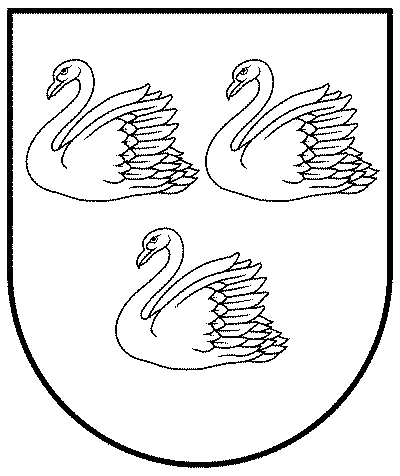 GULBENES NOVADA PAŠVALDĪBAReģ.Nr.90009116327Ābeļu iela 2, Gulbene, Gulbenes nov., LV-4401Tālrunis 64497710, mob.26595362, e-pasts; dome@gulbene.lv, www.gulbene.lv2023.gada 28.decembrī                                     Nr. GND/2023/                                     (protokols Nr.; .p.)